Zadanie nr 1.Działka Nr 301/7 obręb Dobra (ulica Graniczna)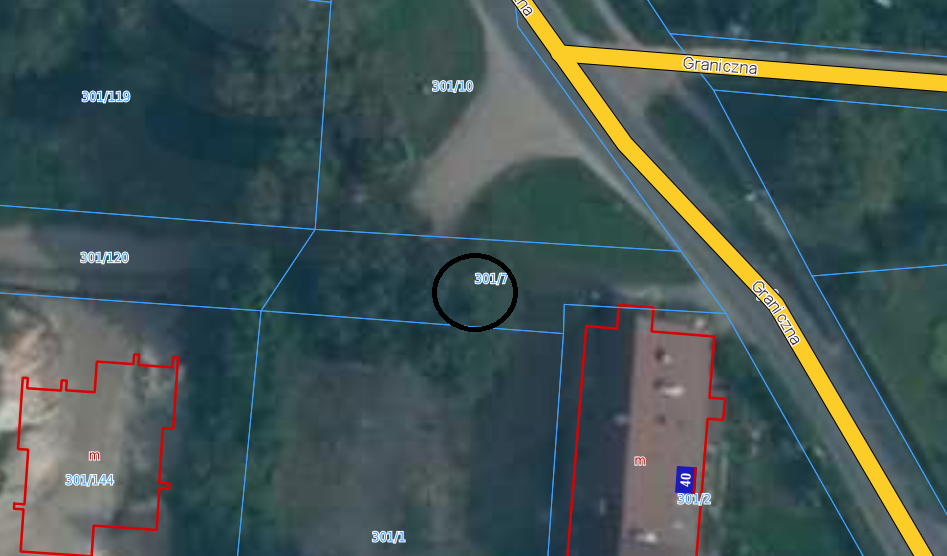 Zadanie nr 2.Działka Nr 367 obręb Dobra (ul. Sportowa)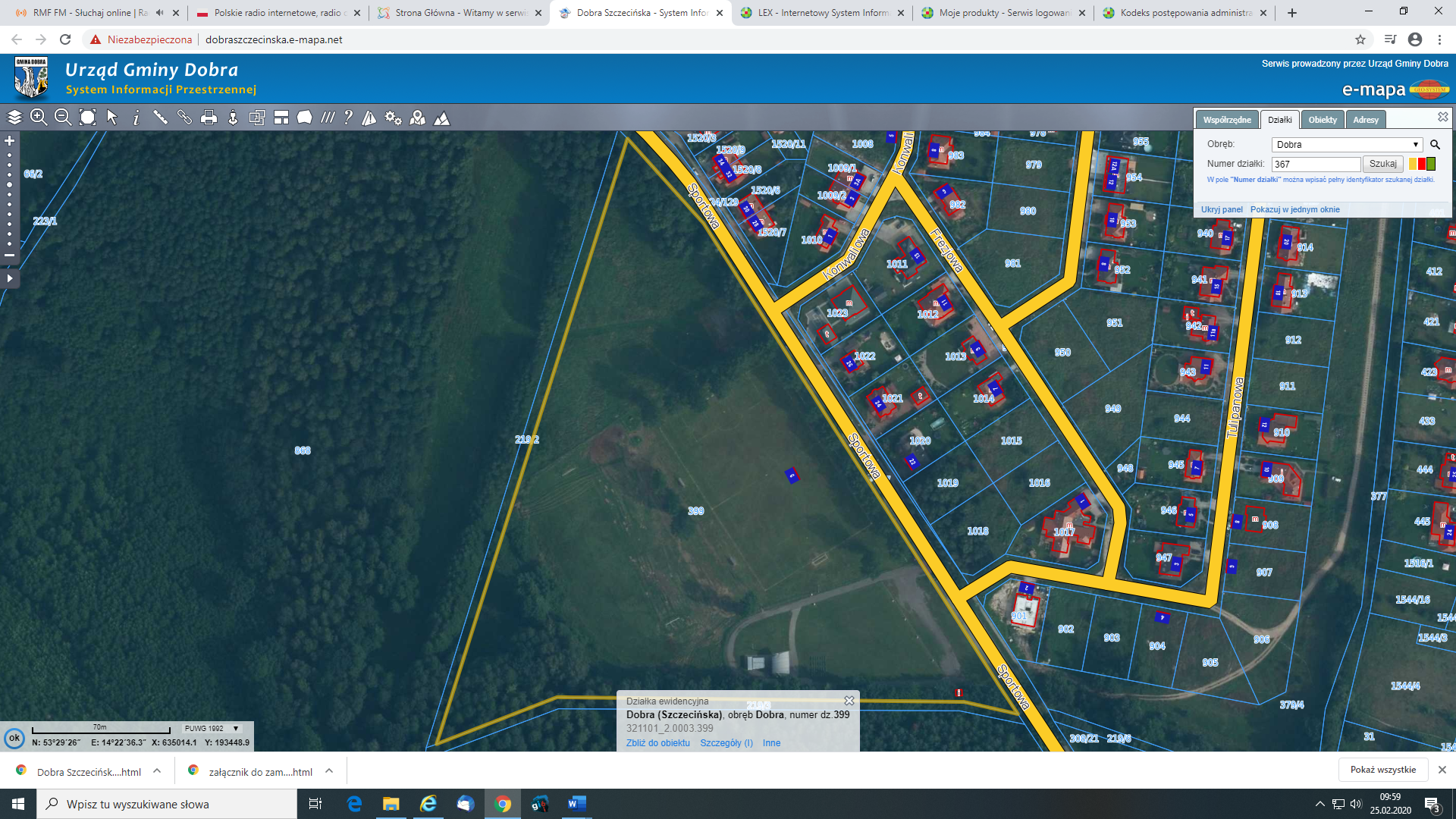 Zadanie nr 3.Działka Nr 5 obręb Buk 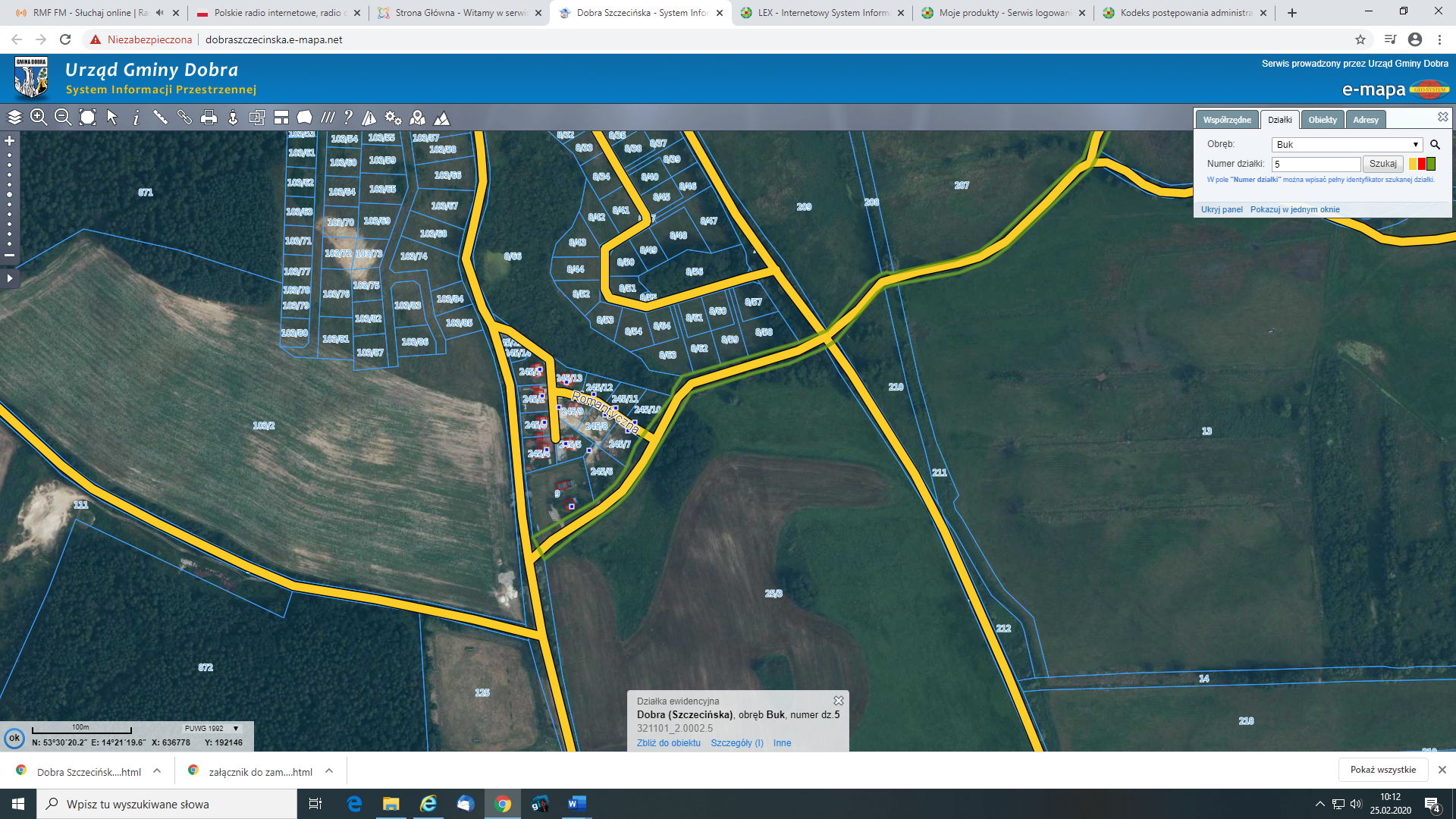 Zadanie nr 4.Działka Nr 309 obręb Mierzyn 2 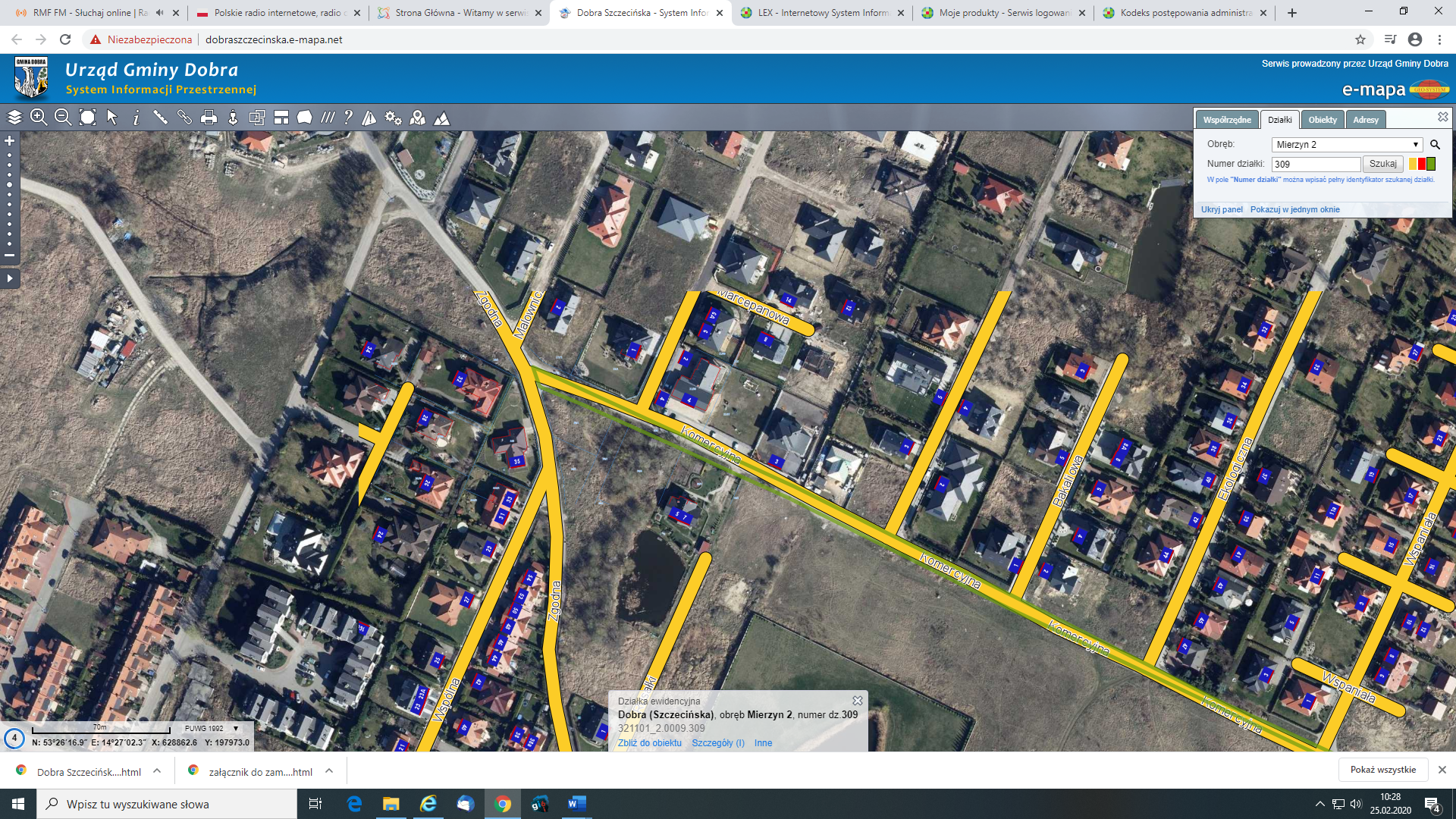 Zadanie nr 5.Działka Nr 883 obręb Wołczkowo (ulica Leśna)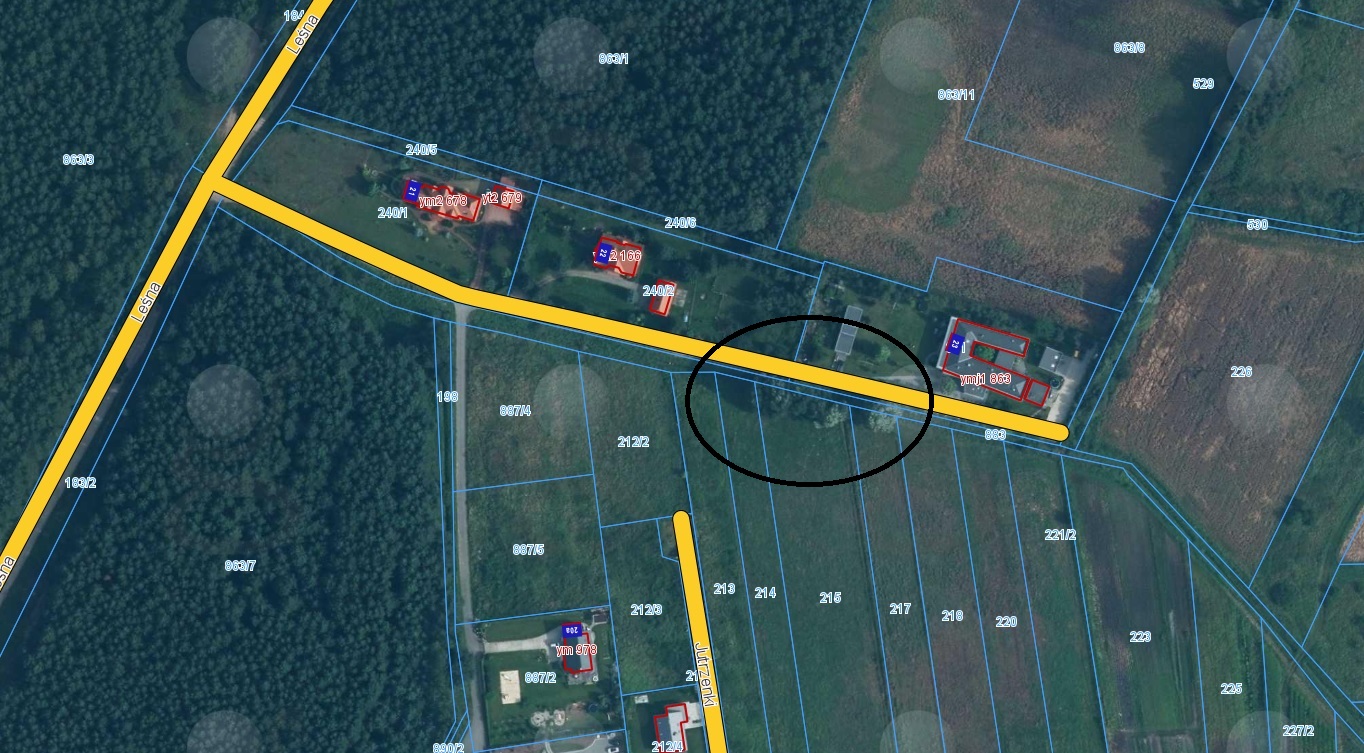 Zadanie nr 6.Działka Nr 113 obręb Rzędziny (droga gminna Stolec - Rzędziny)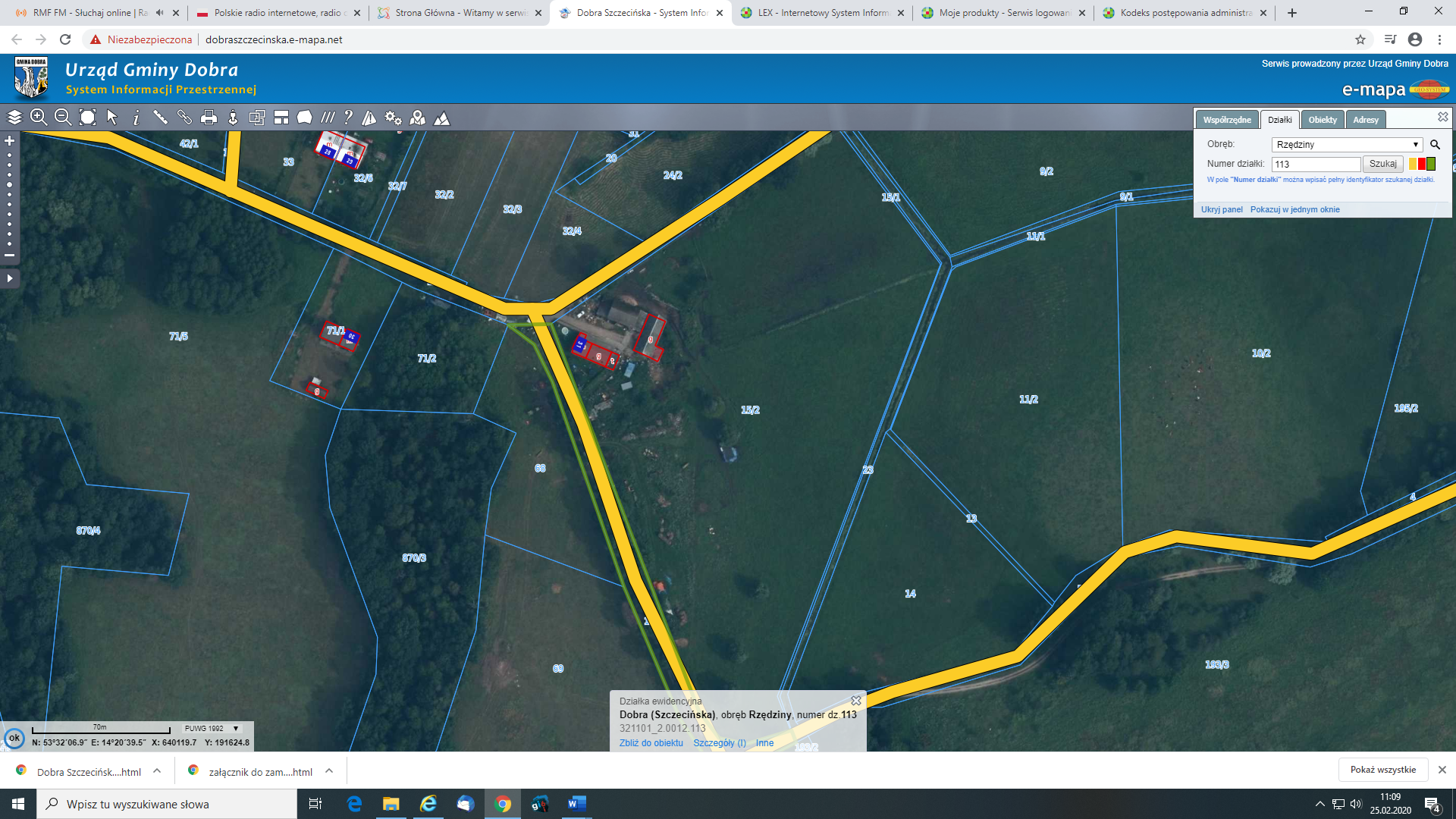 Zadanie nr 7.Działka Nr 69/4 obręb Bezrzecze (ulica Parkowa)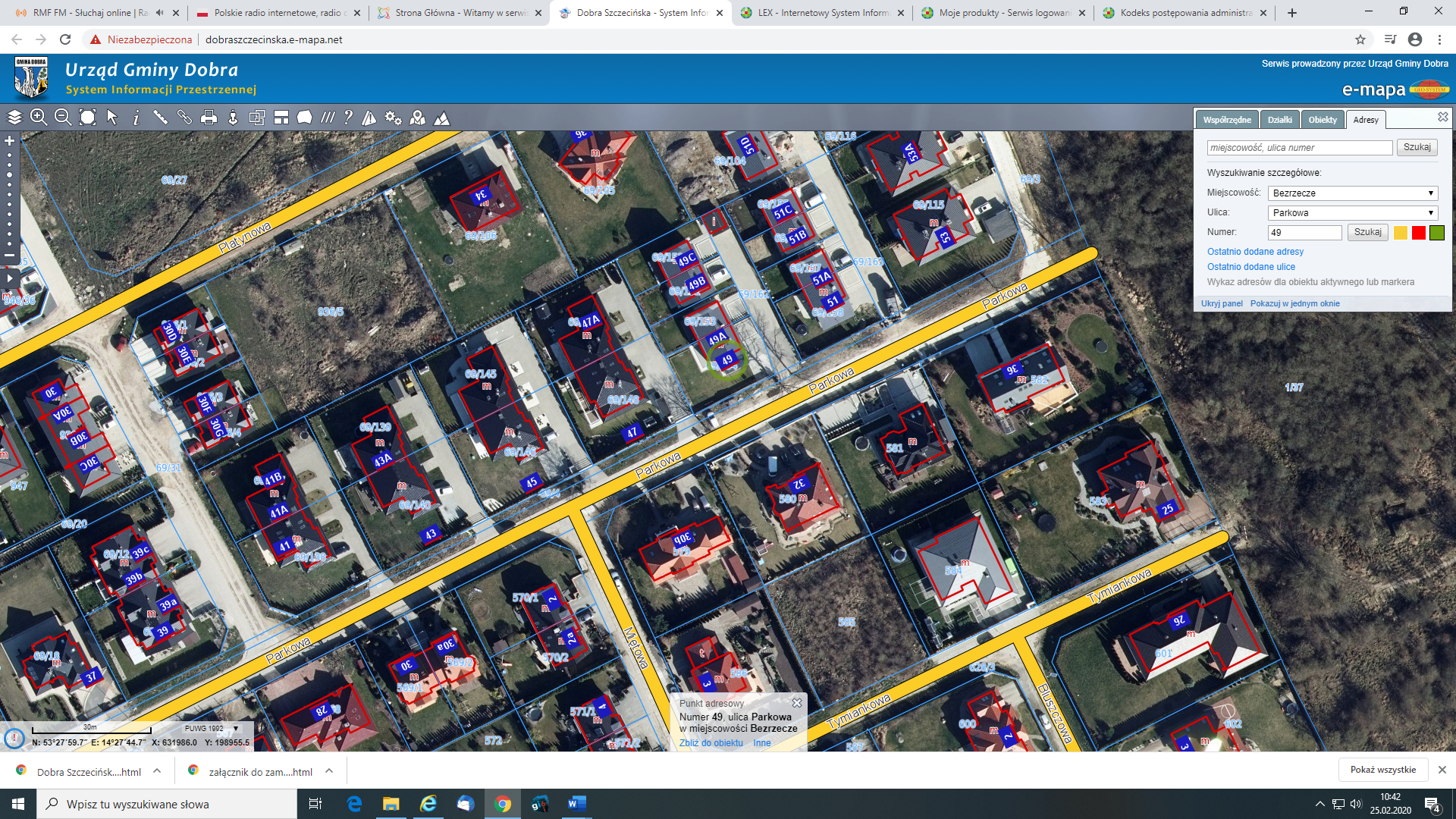 